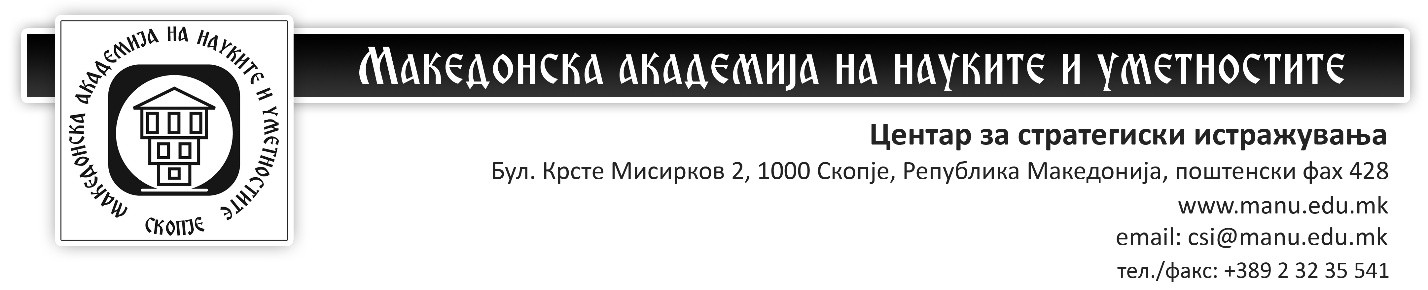 	Центарот за стратегиски истражувања (ЦСИ) при Македонската академија на науките и уметностите (МАНУ) на ден 29 јануари 2019 година со почеток во 10:00 часот ќе одржи расправа на тема:  „РЕФОРМАТА НА ЈАВНОТО ОБВИНИТЕЛСТВО“AгендаAгенда09:45-10:00Регистрација на учесниците и слушателите10:00-10:10акад. Владо Камбовски, Раководител на ЦСИ, МАНУ10:10-10:20проф. д-р Гордана Лажетиќ  Редовен професор на Правниот факултет „Јустинијан Први“ при Универзитетот „Св. Кирил и Методиј“ во Скопје10:20-10:30проф. д-р Гордан Калајџиев Редовен професор на Правниот факултет „Јустинијан Први“ при Универзитетот „Св. Кирил и Методиј“ во Скопје10:30-10:40г-дин Љупчо Јовевски Државен јавен обвинител на РМ10:40-10:50г-ѓа Катица Јанева,Специјален јавен обвинител10:50-11:00г-дин Коле Штериев, Претседател на Советот на јавните обвинители11:00-11:10д-р Тодор Витларов,Вишо јавно обвинителство во Штип 11:10-12:00Дискусија и заклучоци